11α Το ύψιστο αγαθόAΔεοντολογίαΤελεολογική δομή της θέλησηςΜορφή και ύλη της θέλησηςΚΚΛ: Οι έννοιες της διάνοιας είναι κενές. 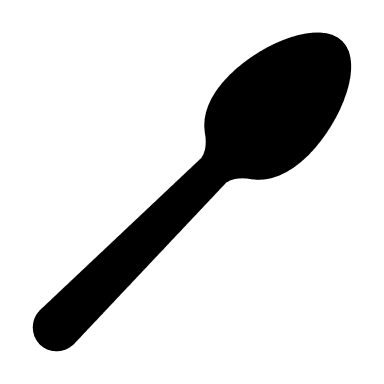 Χρειάζεται εμπειρική σύνθεση (κάτι στο χώρο και στο χρόνο)Ο Λόγος ζητά το άνευ όρων της γνώσης (έναν κόσμο)Π.χ. Α10…Α9…Α8…Α7…Α6…Α5…Α4…Α3…Α2…Α1…Α0… σειρά όρων(Α10…Α9…Α8…Α7…Α6…Α5…Α4…Α3…Α2…Α1…Α0)  άνευ όρωνΌμως δεν έχουμε κατ’ αίσθηση αντίληψη του όλου (χώρος, χρόνος άπειροι) δεν μπορώ να γνωρίσω την ολότητα ως το άνευ όρωνΚΠΛ:Ο Λόγος ζητά έναν κόσμο αυτών που επιτρέπεται να θέλωΥΨΙΣΤΟ ΑΓΑΘΟΣοφία (πώς να ζήσω)Νεοτερικότητα και αρχαιότηταΦιλοσοφίαBΟφείλω να επιδιώκω το ύψιστο αγαθό άνευ όρωνΚαθορισμός της θέλησης από την ύλη;Δύο απαιτήσεις του Λόγου: Πράττε το καθήκον από καθήκον Πραγμάτωσε το ύψιστο αγαθό ΚΚΛ: διάνοια – αισθητικότητα ΚΠΛ: Λόγος – αισθητικότηταΚΚΛ: θεωρητική απαίτηση Λόγου η ολοκλήρωση (σύγκρουση με τη διάνοια)ΚΠΛ: θεωρητική απαίτηση Λόγου η ολοκλήρωση (σύγκρουση με τον πρακτικό Λόγο)ΔΙΑΛΕΚΤΙΚΗ ΤΟΥ ΚΑΘΑΡΟΥ ΠΡΑΚΤΙΚΟΥ ΛΟΓΟΥα) διαχωρισμός (αλλιώς η ύλη επιβάλλεται στη μορφή)β) σύνθεση (αλλιώς η θεωρία επιβάλλεται στην πράξη)α) Ανώτερο αγαθό [δεν εξαρτάται από τίποτα] (αρετή) και ολοκληρωμένο αγαθό [δεν του λείπει τίποτα] (ευδαιμονία)Η ευδαιμονία έχει ηθική αξία μόνο ως συνάρτηση της αρετήςΑρετή: να είμαι άξιος της ευδαιμονίαςΈνας κόσμος δικαιοσύνης [Το πρόβλημα της θεοδικίας]β) Η σχέση αρετής και ευδαιμονίας πρέπει να είναι αναγκαίαΛογική ή πραγματική (αιτιολογική) σχέσηΑναλυτική ή συνθετική ενότηταΑναλυτική: Λύση μέσω ορισμώνΕΠΙΚΟΥΡΟΣ: αρετή η συνείδηση του γνώμονα επιδίωξης της ευτυχίαςΣΤΟΑ: ευδαιμονία η συνείδηση του γνώμονα της αρετήςΔιαφορά:ΕΠΙΚΟΥΡΟΣ: ΥΑ = ευδαιμονία > αρετήΣΤΟΑ: ΥΑ = αρετή > ευδαιμονίαΚαντ: Αρετή – ευδαιμονία ετερογενείςΑυτονομία δεν σημαίνει ευτυχία (αλλά θυσίες)Η μορφή δεν περιέχει εκ των προτέρων τα περιεχόμεναΚΚΛ: Εμπειρισμός και ΟρθολογισμόςΚΠΛ: Επίκουρος και ΣτοάΣυνθετική ενότηταΣυνθετική a priori ενότηταΥπερβατολική παραγωγή του ύψιστου αγαθού (πώς είναι δυνατόν;) 